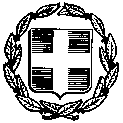 ΕΛΛΗΝΙΚΗ ΔΗΜΟΚΡΑΤΙΑ ΥΠΟΥΡΓΕΙΟ ΠΑΙΔΕΙΑΣ, ΕΡΕΥΝΑΣ ΚΑΙ ΘΡΗΣΚΕΥΜΑΤΩΝ						            Χαλκηδόνα 17/02/2016ΠΕΡΙΦΕΡΕΙΑΚΗ Δ/ΝΣΗ Π/ΘΜΙΑΣ & Δ/ΘΜΙΑΣ ΕΚΠΑΙΔΕΥΣΗΣΚΕΝΤΡΙΚΗΣ ΜΑΚΕΔΟΝΙΑΣ                                                                       			Αριθμ. Πρωτ.:   111ΔΙΕΥΘΥΝΣΗ ΔΕΥΤΕΡΟΒΑΘΜΙΑΣ ΕΚΠΑΙΔΕΥΣΗΣΔΥΤΙΚΗΣ ΘΕΣΣΑΛΟΝΙΚΗΣ1o   ΓΕ.Λ ΧΑΛΚΗΔΟΝΑΣ							 Ταχ. Δ/νση   : ΧΑΛΚΗΔΟΝΑ							Ταχ. Κώδικας: 57007/							Πληροφορίες: ΧΛΩΡΟΣ ΓΕΩΡΓΙΟΣΤηλέφωνο     : 23910 22127Fax              : 23910 23490ΘΕΜΑ:  Εκδήλωση ενδιαφέροντος για την για την 4ήμερη εκδρομή των μαθητών της Α΄ Λυκείου. Σας γνωστοποιούμε ότι το 1ο ΓΕ.Λ. Χαλκηδόνας διοργανώνει 4ήμερη εκδρομή  για τους μαθητές της Α΄ Λυκείου. Καλούνται τα γραφεία Γενικού Τουρισμού με ειδικό σήμα και άδεια λειτουργίας από τον Ε.Ο.Τ.  να καταθέσουν κλειστές προσφορές μέχρι 4 Μαρτίου 2016 στο γραφείο του δ/ντή του σχολείου στη διεύθυνση Κίμωνος 4, 57007, Χαλκηδόνα. Οι προσφορές με fax ή e-mail δε θα γίνουν δεκτές. 	Για τη σύνταξη της προσφοράς να ληφθούν υπόψη τα εξής:Ο προορισμός είναι η Ναύπακτος και το Ναύπλιο. Οι προσφορές να λάβουν υπόψη τους μόνο την πρώτη διανυκτέρευση στη Ναύπακτο. Κατά τις υπόλοιπες διανυκτερεύσεις στο Ναύπλιο φιλοξενηθούμε στους χώρους του Κέντρου Περιβαλλοντικής Εκπαίδευσης Ν. Κίου. Η εκδρομή θα πραγματοποιηθεί μέσα στο διάστημα 02/04 έως 05/04/2016. Ο αριθμός των μαθητών θα είναι περίπου 30 και οι συνοδοί καθηγητές 2 ή 3.Το ξενοδοχείο στη Ναύπακτο  να είναι κατά προτίμηση να είναι 3* ή 4*. Το λεωφορείο  που θα χρησιμοποιηθεί να πληροί τις προδιαγραφές ασφαλούς μετακίνησης των μαθητών και οι οδηγοί να κατέχουν τα απαραίτητα έγγραφα, σύμφωνα με την κείμενη νομοθεσία.Τα δωμάτια να είναι δίκλινα ή τρίκλινα για τους μαθητές και μονόκλινα για τους συνοδούς καθηγητές. Να παρέχεται ασφάλεια αστικής επαγγελματικής ευθύνης. Να παρέχεται και ασφάλιση που να καλύπτει τα έξοδα σε περίπτωση ατυχήματος ή ασθένειας, της οποίας το συμβόλαιο να κατατεθεί τουλάχιστον 20 ημέρες πριν την αναχώρηση.Στις προσφορές θα πρέπει να ορίζεται η τιμή ανά μαθητή (μαζί με ΦΠΑ και τους απαιτούμενους φόρους).Την εκδρομή να συνοδεύει έμπειρος συνοδός του ταξιδιωτικού γραφείου. Όλες οι προσφορές να συνοδεύονται από υπεύθυνη δήλωση ότι το πρακτορείο διαθέτει ειδικό σήμα λειτουργίας σε ισχύ. Η κάθε προσφορά να συνοδεύεται από αποδεικτικό έγγραφο διαθεσιμότητας των ξενοδοχείων που αναφέρονται στην προσφορά.	 Η τελική επιλογή του πρακτορείου θα αναρτηθεί στην ηλεκτρονική διεύθυνση	http://blogs.sch.gr/lyknchal/       								       			   Ο										       ΔΙΕΥΘΥΝΤΗΣ						           				    ΧΛΩΡΟΣ ΓΕΩΡΓΙΟΣ